OVERTIME SHEET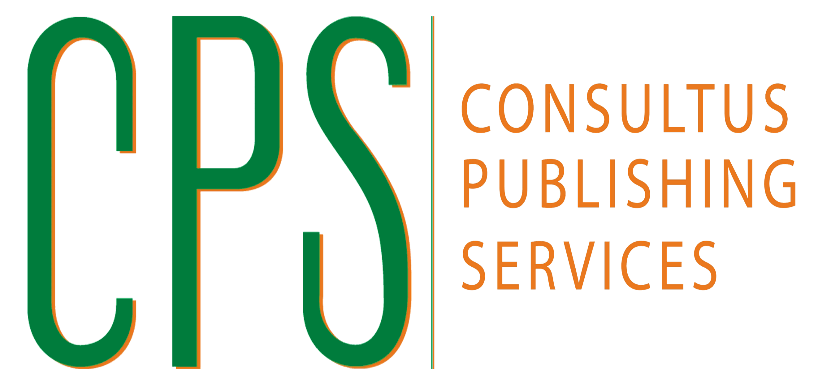 Date: ……………………………………………..		Signature: ………………………………………………Hours of work are 8:00am to 4:30pm with an hour for lunch between 1pm and 2pm Mondays to Thursdays and 8:00am to 3:30 pm with lunch between 1pm and 1:30pm on Fridays.   Any other work done outside these hours is considered as overtime.NAMELUNCHSTART TIMEDEPARTURE TIME